Zápis z 10. stretnutia RC Nitra  v rotariánskom roku 2023/2021 dňa 13. novembra 2023
v penzióne Artin Prítomní: A. Havranová, K. Pieta, M. Svoreň, J. Stoklasa, A. Tóth, I. Košalko, R. Plevka,  M. Poništ, L. Gáll
Hostia:  E. Stoklasová, členovia RC Dunajská StredaOspravedlnení : D. Peškovičová, L. Tatar, V. Miklík, P. Galo, K. Lacko-Bartoš, M. Waldner, L. Hetényi, G. Tuhý, Ľ. Holejšovský,  J. Dóczy, E. Oláh, P. Szabo Klubové stretnutie otvoril a viedol prezident klubu. Témou dnešného klubu bola prezentácia na tému November 1989 od p. Petra Jašeka z Ústavu pamäti národa. 
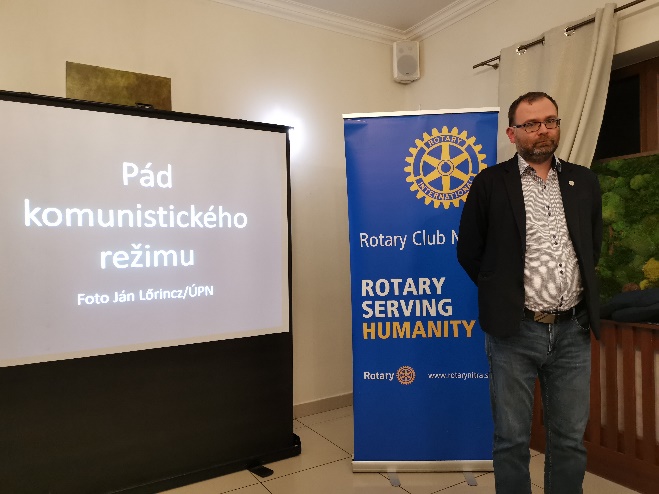 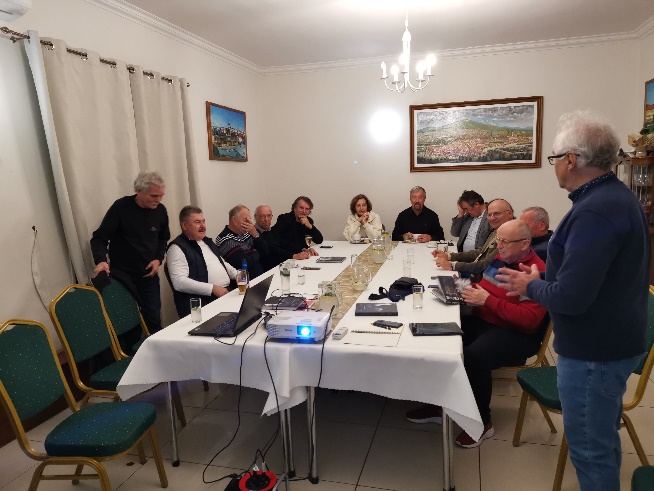 Prezentácia v podstate nadväzovala na minulú prednášku od p. Jašeka na tému August 1968. Prednášajúci vysvetlil situáciu koncom roka 1989 v okolitých krajinách a postup vedenia štátu v Československu. Vplyv zmeny vedenia v ZSSR. Iniciatíva študentov v Bratislave dňa 16.11. a potom potlačenie študentskej demonštrácie na Národní tříde v Prahe na Deň študentov 17. 11. Úloha disentu a umelcov v Čechách a na Slovensku. Hrozba nasadenia Ľudových milícií proti študentom a vyhlásenie generálneho štrajku dňa 27. 11. Vzhľadom na rozsiahle množstvo informácií je súčasťou zápisu aj audionahrávka:https://drive.google.com/file/d/1hUq5J0tZRUxV13uCgvMG1GFKbJkAyiFF/viewInformácie:Klub má ešte nevyčerpaných 2 383,21Eur z poukázania podielu 2-3% dane z FO. Nápady na projekty prosím prezentujte na najbližších klubových stretnutiach! Termín na vyčerpanie financií je 31. 12. 2023.V časti klubovania venovanej interným veciam, sme prebrali doterajšie možnosti využitia peňazí z 2% z daní:Stretnutie s riaditeľom Fakultnej nemocnice, ponuka na participáciu na divadelnom predstavení Testosterón dňa  14. 12. 2023. Platí stále možnosť spoločného usporiadania  benefičného plesu, aj s RC Nitra Harmony. Tonko komunikoval s p. Kĺbikovou, ktorá vedie o.z. Lienka, ktoré sa stará o integráciu a prácu s ľuďmi postihnutými autizmom. Záujem majú o nákup tepovacieho zariadenia a skriniek do bytov, kde ich zverenci získavajú zručnosti potrebné na integráciu do bežného života.Informácia z dispečingu linky 155: je potrebné opäť vymeniť batérie v prenosných defibrilátoroch. Cena batérie je 332,- Eur. Zároveň padol návrh na odovzdanie defibrilátorov OC Mlyna a OC MAX, aby sme údržbu mohli nechať na nich. Návrh použiť prostriedky na podporu Nadácie Rotary alebo prispieť na iniciatívu End Polio. Možnosť podpory malých zdravotníckych zariadení, resp. domovov pre seniorov.
Informácie, pripravované podujatia. 20. 11. 2023  - sa uskutoční prednáška od Jozefa Petreka – Svet sa mení a naša výživa s ním. Dňa  4. 12. 2023 bude prednáška na tému Holokaust na Slovensku a Útek Wetzlera a Vrbu z koncentračného tábora Osvienčim, P. Makyna, ÚPN Ľubo nás pozval na prehliadku expozície Česká a slovenská architektúra. Výstava bude reinštalovaná na Bratislavskom hrade a prístupná verejnosti od 14. 12. 2023 - 30. 4. 2024: https://www.fad.stuba.sk/aktuality/vystava-ceska-a-slovenska-architektura.html?page_id=12262Klubové podujatia:Dňa 24. 11. 2023 od 17.00 hod. sa v Topoľčiankach bude konať ochutnávka mladého vína. O podrobnostiach budeme informovať, predbežne je dohodnutá individuálna doprava a platby za podujatie. Pozvané budú aj okolité kluby. Registrácia bude formou elektronického formulára. Dňa 15.12.2023 budeme mať u Grófa vianočný večierok, predbežne o 18.00 hod. Viac informácií poskytneme neskôr.Ladislav Gáll, prezident Rotary club Nitra 2023/2024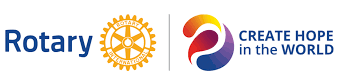 